Приложение № 1 к решению Думыгородского округа КинельСамарской областиот « 29 » июня 2017 г. №  268МУЗЫКАЛЬНАЯ РЕДАКЦИЯГИМНА ГОРОДСКОГО ОКРУГА КИНЕЛЬ САМАРСКОЙ ОБЛАСТИ(МУЗЫКА Д. ЛЕОНОВОЙ)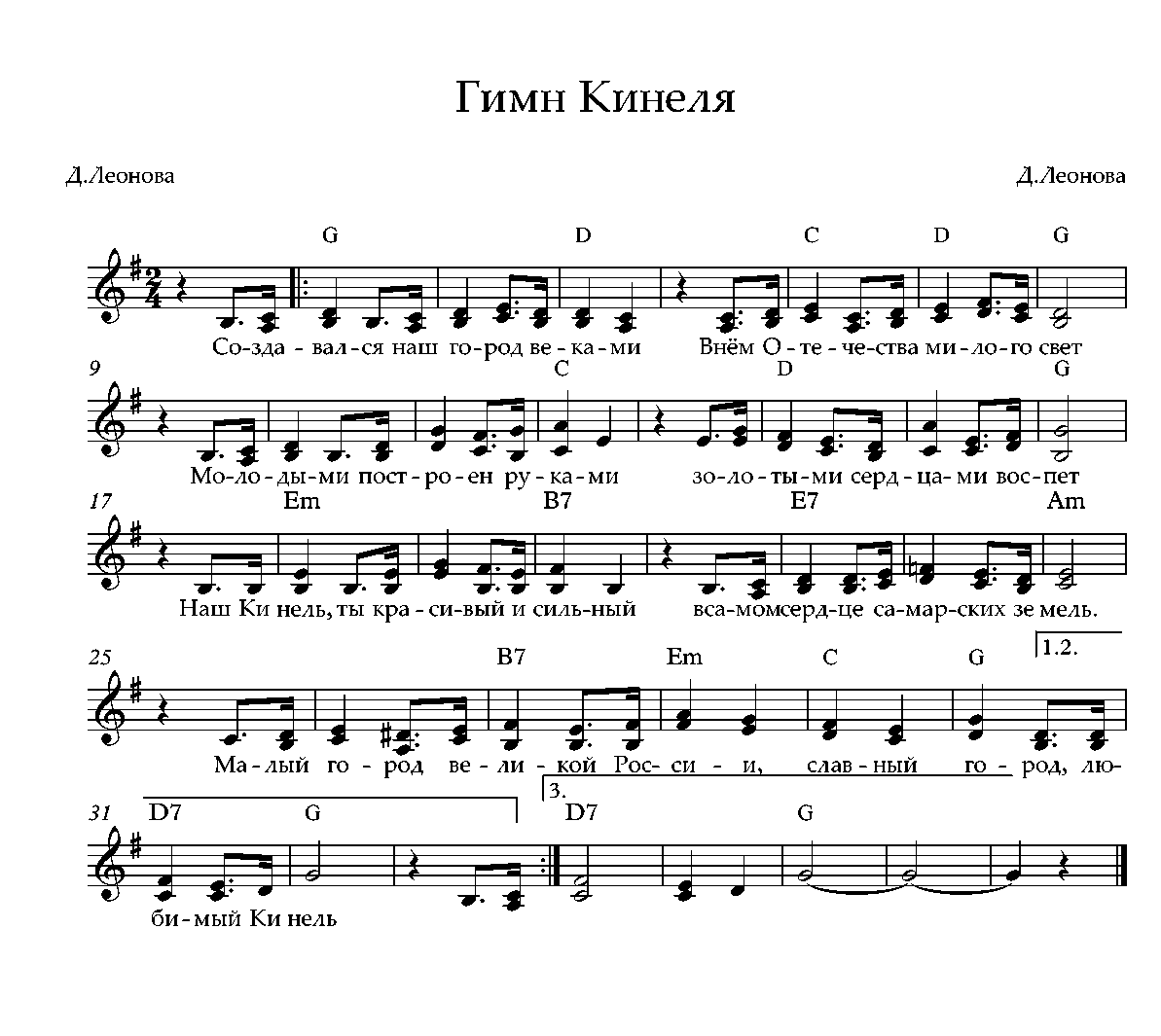 